In onore degli amici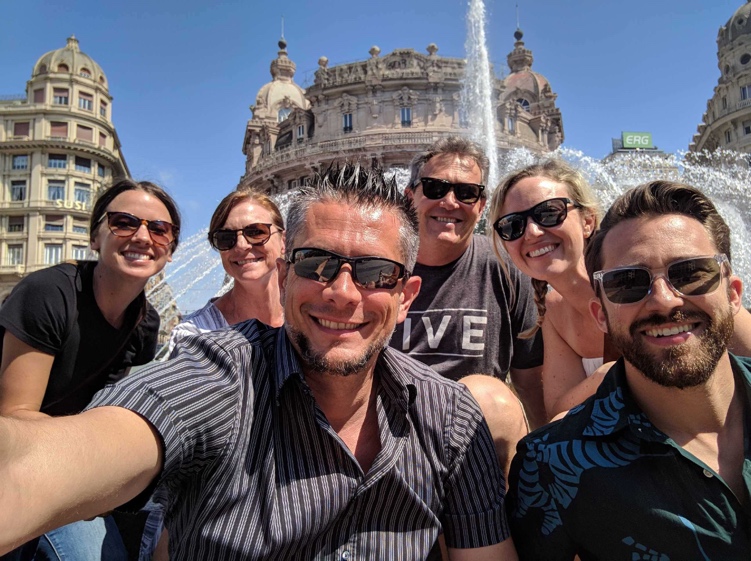 Quando Betsy ed Io siamo stati a Genova nervi, lo scorso giugno, ci siamo incontrati i nostri amici, Rachel, Giuliano, Emily e Jason.  Era una bella esperienza, facendo molte attivita insieme, tra cui fare una passaggiata, raccontare storie, e mangiare il gelato. Una delle storie che abbiamo raccontato quel giorno era quando I nostri amici di Nashville facevano una gira turistica all’azienda vinicola a Barolo, si chiama, Marchesi di Barolo.  Quindi, oggi, ho dovuto senz’altro andare a visitare l’azienda famosa.  La mia visita era in onore di miei amici e per ll loro storia in proposito.La prima cosa, che si deve conoscere è l’importanza di guidare senza rischi in Italia.  Perché?  Perché tutte le strade sono pieno dei segnali stradale come questo.   Avevo lo stress.... Ugh… 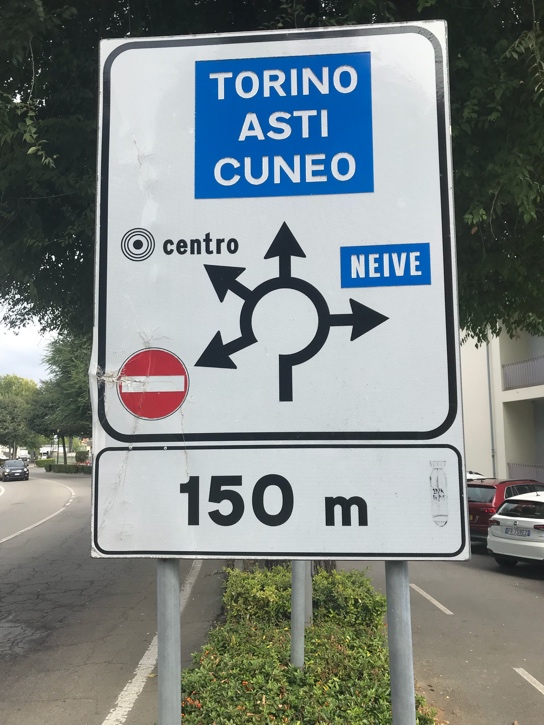 Comunque… Sono arrivato per la gita e mi sono accorto che la vendemmia ha iniziato.  Camion dopo un altro camion.. pieno dei grappoli… pronti di diventare vino…La gita turistica è andata bene.  C’era un grande gruppo di americani ma ho insistito di parlare solamente Italiano.  I vini erano squisiti, soprattuto, il Barolo riserva.  Questo vino ha la struttura di invecchiare per dicenni.  Delizioso, potente, aromatico, rotondo, equilibrato, vivace, complesso, ecc… la eccellenza è stato ovvio all’inizio.  L’altri vini erano anche molto bene, raffinato e delicioso.  Questi sono I miei appunti….  E le foto da oggi.  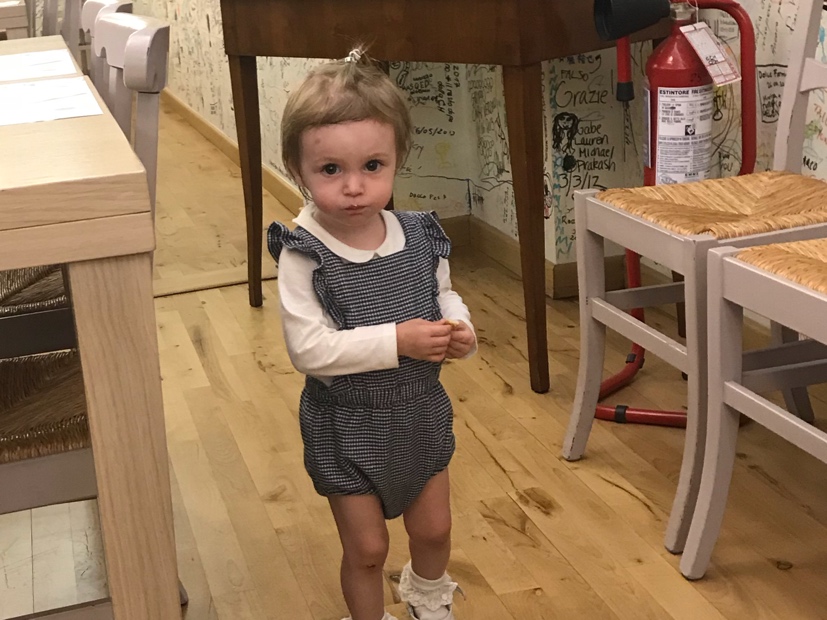 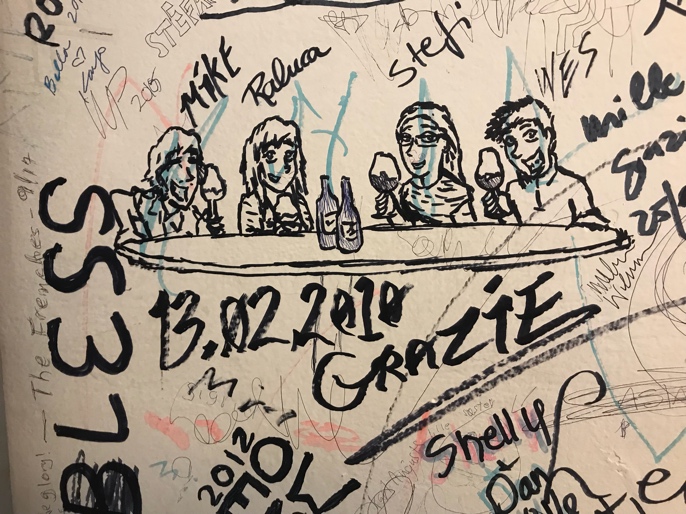 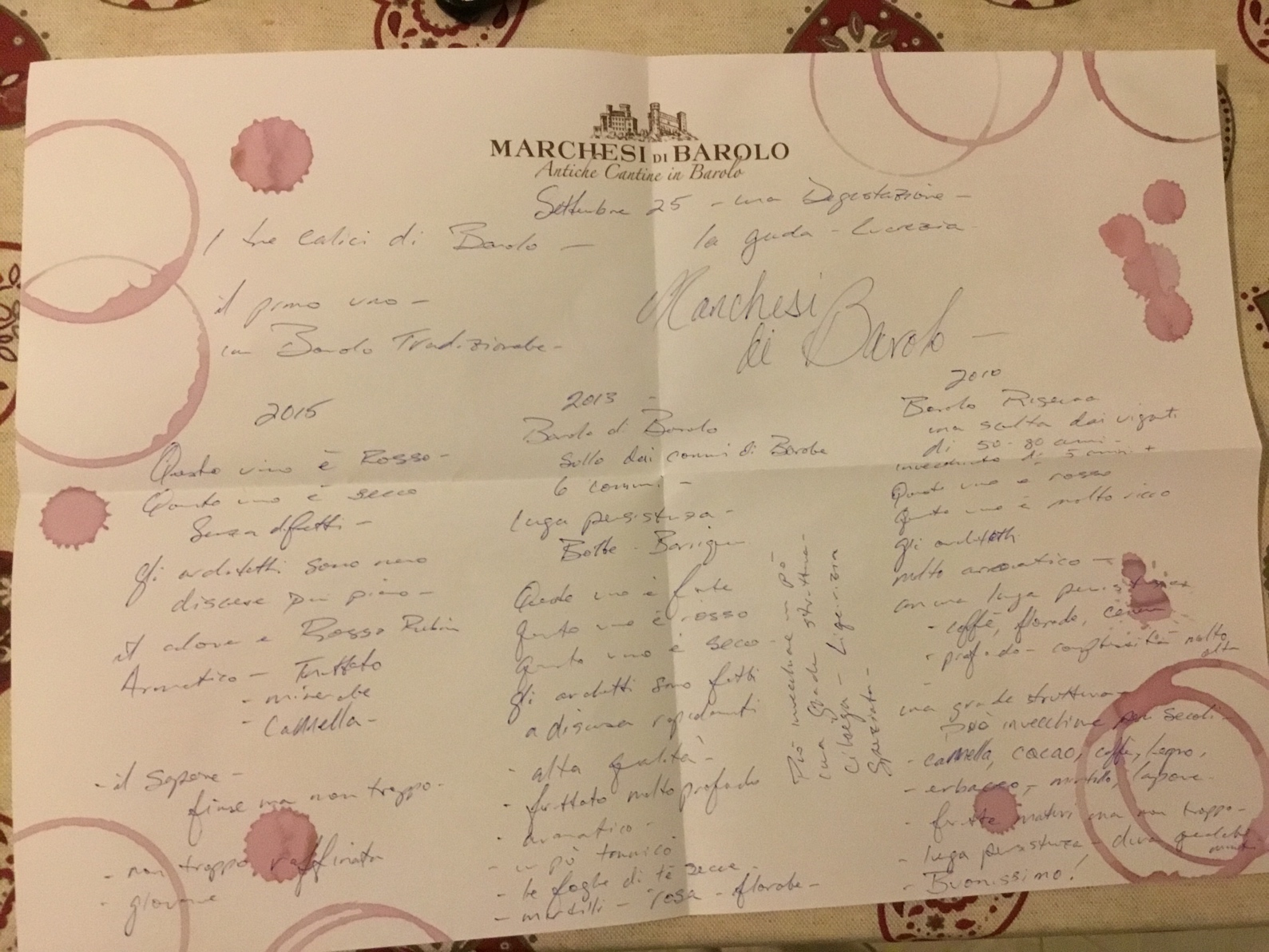 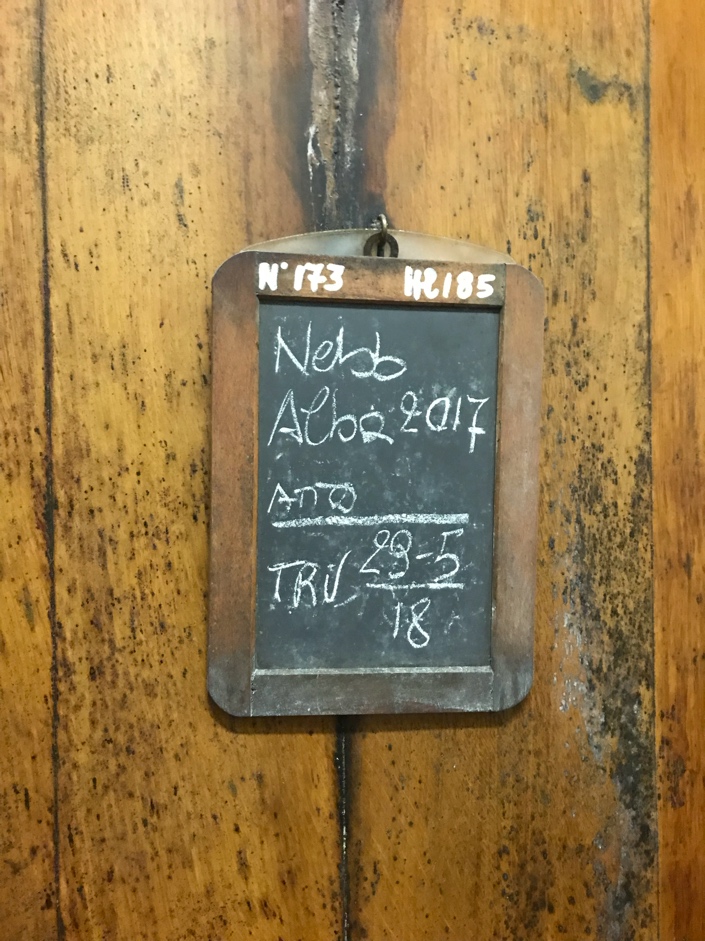 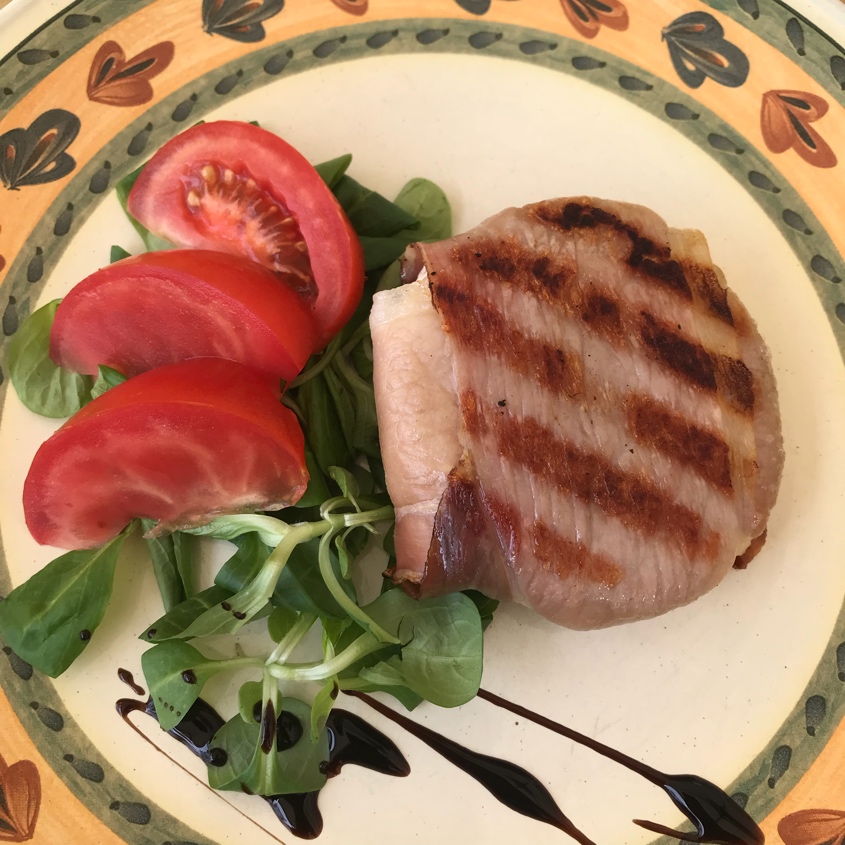 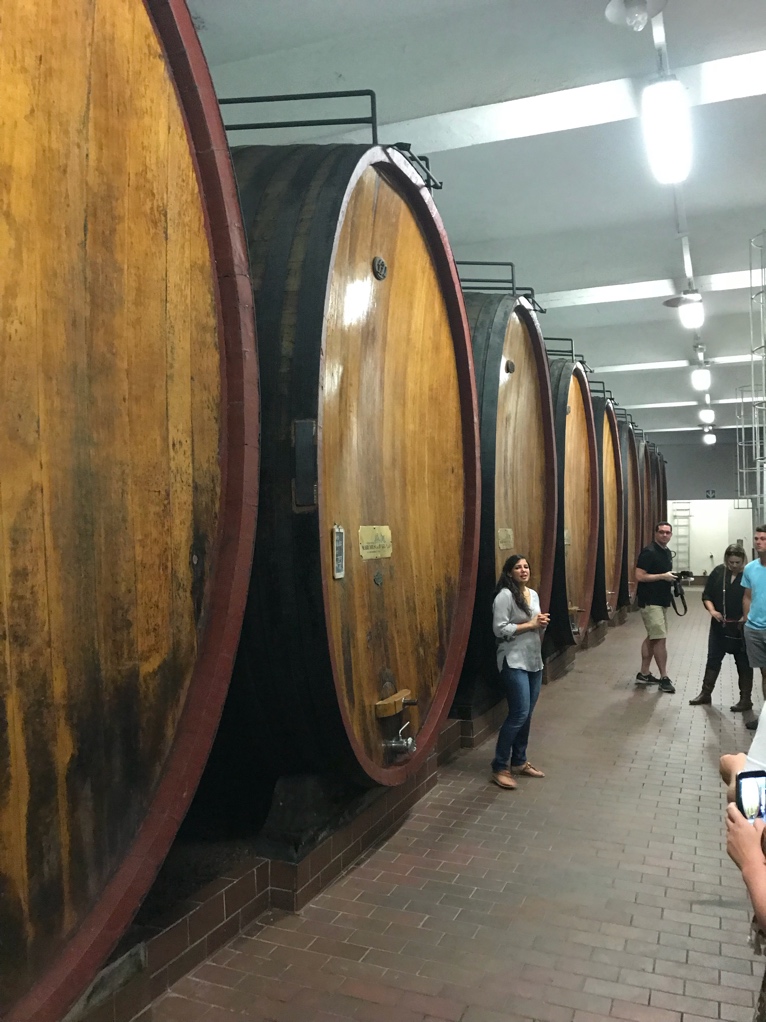 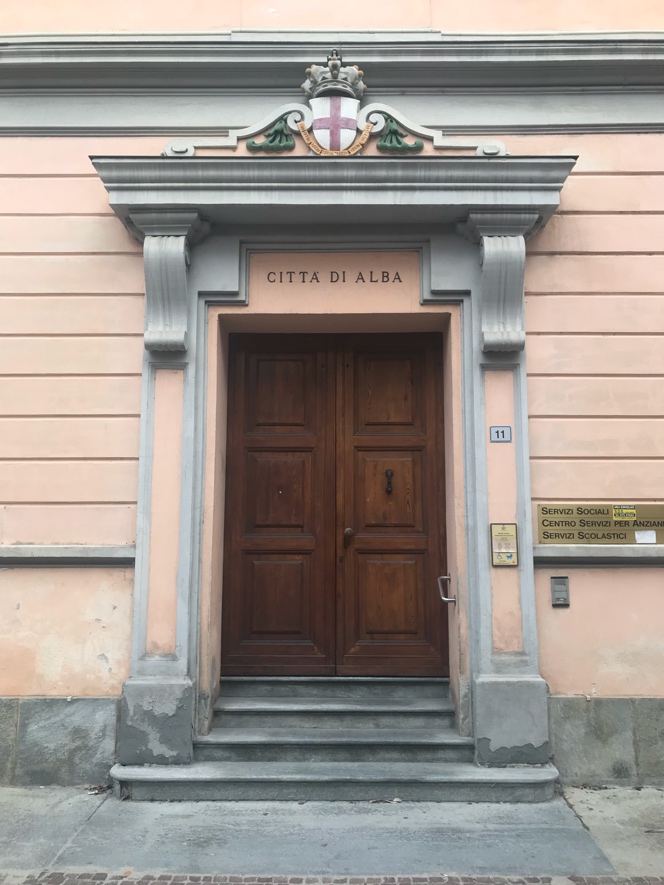 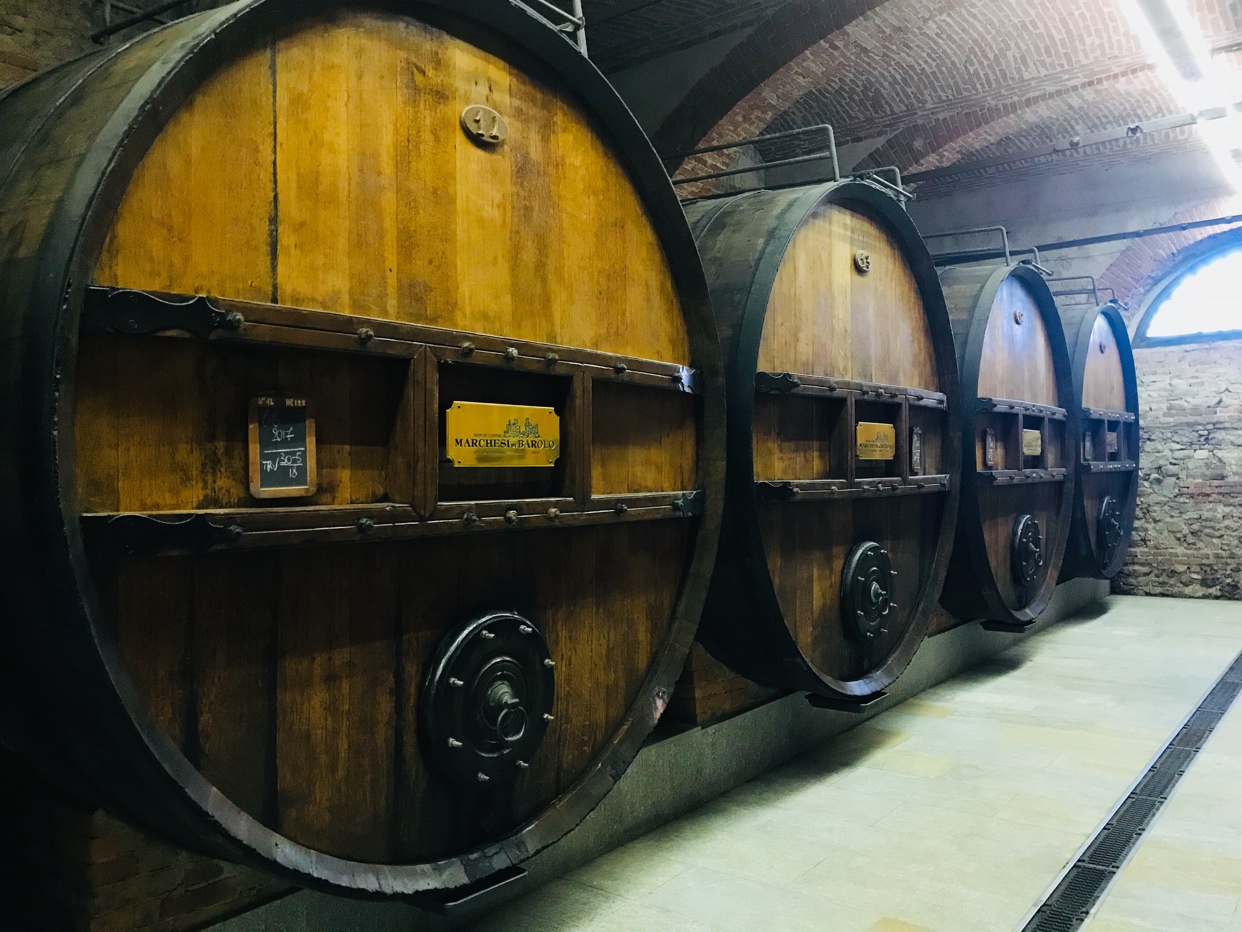 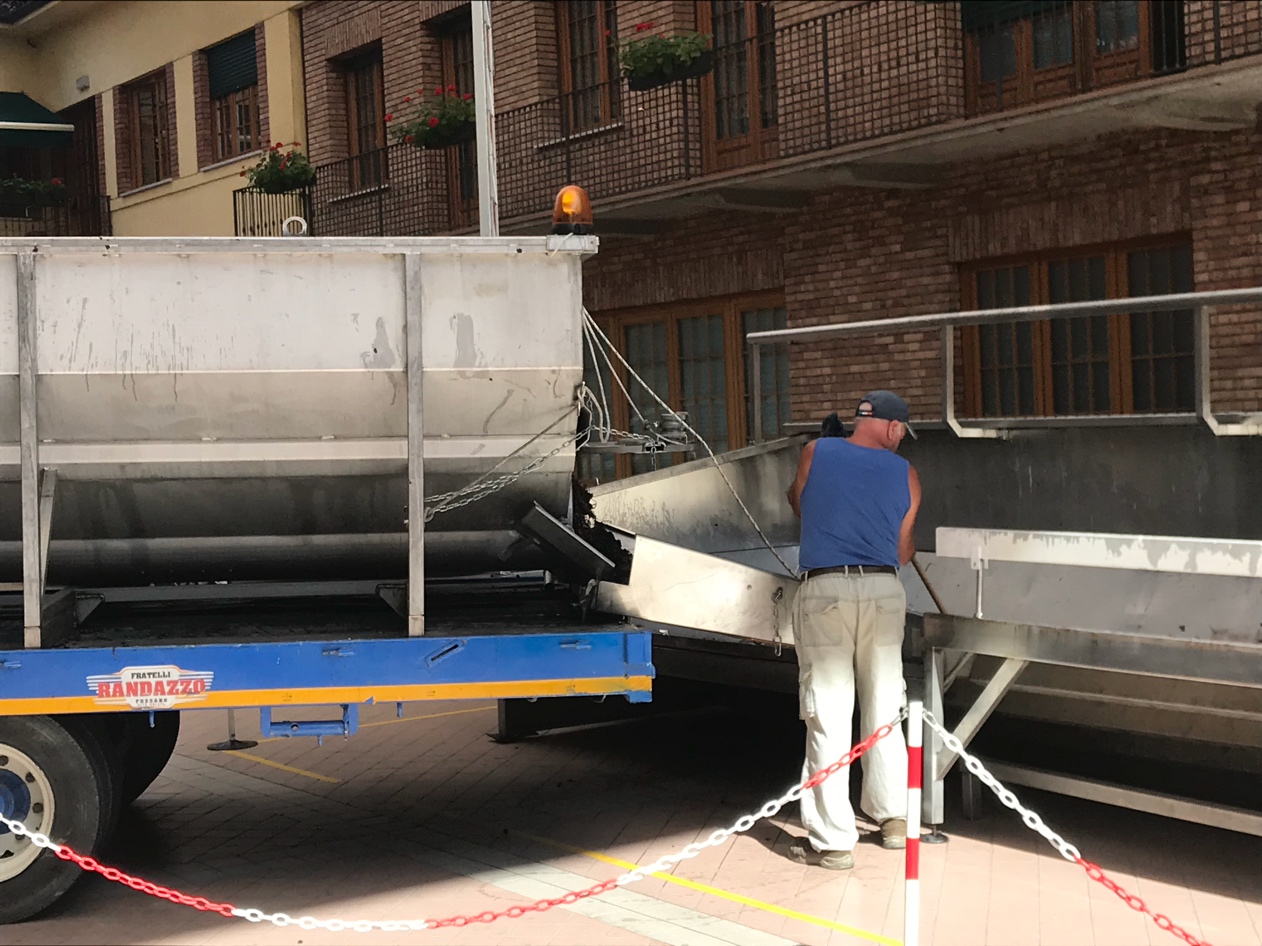 